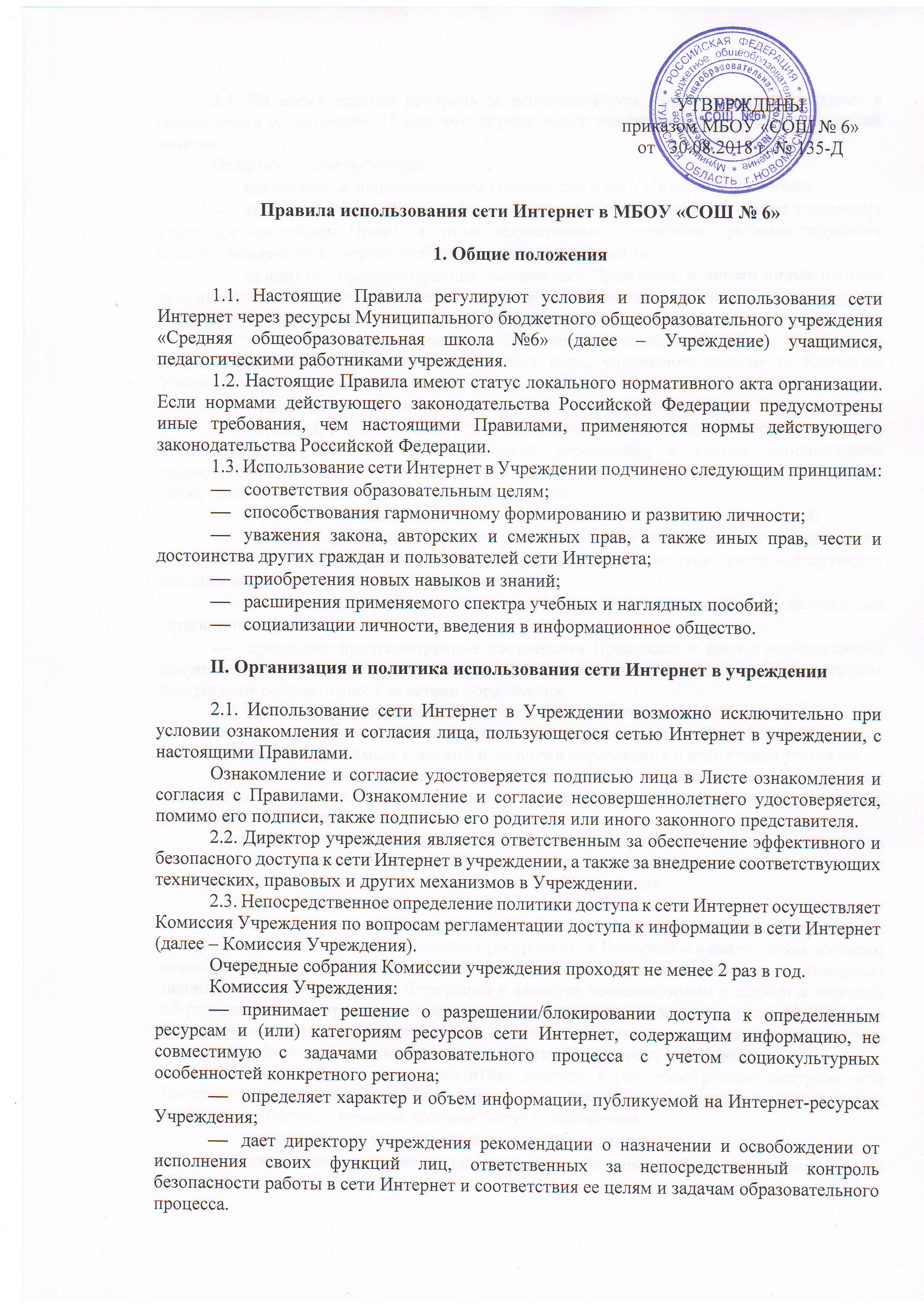 2.4. Во время занятий контроль за использованием учащимися сети Интернет в соответствии с настоящим Правилами осуществляет педагогический работник, ведущий занятие.Педагогический работник:наблюдает за использованием компьютера и сети Интернет учащимися;запрещает дальнейшую работу учащегося в сети Интернет в случае нарушения учащимся настоящих Правил и иных нормативных документов, регламентирующих использование сети Интернет в образовательном учреждении;принимает предусмотренные настоящими Правилами и иными нормативными документами меры для пресечения дальнейших попыток доступа к ресурсу/группе ресурсов, не совместимых с задачами образования.Во время использования сети Интернет для свободной работы контроль за использованием сети Интернет осуществляет лицо, уполномоченное на то Комисией учреждения (далее – Уполномоченное лицо). Уполномоченное лицо:определяет время и место для свободной работы в сети Интернет учащихся, педагогических работников и сотрудников учреждения с учетом использования соответствующих технических мощностей организации в образовательном процессе, а также длительность сеанса работы одного человека;наблюдает за использованием компьютера и сети Интернет учащимися;запрещает дальнейшую работу учащегося в сети Интернет в случае нарушения учащимся настоящих Правил и иных нормативных документов, регламентирующих использование сети Интернет в учреждении;не допускает учащегося к работе в Интернете в предусмотренных настоящими Правилами случаях;принимает предусмотренные настоящими Правилами и иными нормативными документами меры для пресечения дальнейших попыток доступа к ресурсу/группе ресурсов, не совместимых с задачами образования.2.5. При использовании сети Интернет в организации осуществляется доступ только на ресурсы, содержание которых не противоречит законодательству Российской Федерации и не является несовместимым с целями и задачами образования и воспитания учащихся. Проверка такого соответствия осуществляется с помощью специальных технических средств и программного обеспечения контекстного ограничения доступа, установленного в организации или предоставленного оператором услуг связи. Использование сети Интернет в учреждении без применения данных технических средств и программного обеспечения (например, в случае технического отказа) допускается только с индивидуального разрешения Директора учреждения.Пользователи сети Интернет в учреждении понимают, что технические средства и программное обеспечение не могут осуществлять полную фильтрацию ресурсов сети Интернет в связи с частотой обновления ресурсов сети Интернет и в связи с этим осознают возможную опасность столкновения с ресурсом, содержание которого противоречит законодательству Российской Федерации и является несовместимым с целями и задачами об-разовательного процесса. Участники процесса использования сети Интернет в учреждении осознают, что организация не несет ответственности за случайный доступ к подобной информации, размещенной не на Интернет-ресурсах организации.2.6. Принятие решения о политике доступа к ресурсам/группам ресурсов сети Интернет принимается  Комиссией учреждения самостоятельно либо с привлечением  внешних экспертов, в качестве которых могут привлекаться:преподаватели учреждения и других организаций	;лица, имеющие специальные знания либо опыт работы в рассматриваемой области;представители органов управления образованием.При принятии решения Комиссией организации, эксперты руководствуются: законодательством Российской Федерации;специальными познаниями, в том числе полученными в результате профессиональной деятельности по рассматриваемой тематике;интересами учащихся, целями образовательного процесса;рекомендациями профильных органов и организаций в сфере классификации ресурсов сети Интернет.2.7. Отнесение определенных категорий и/или ресурсов в соответствующие группы, доступ к которым регулируется техническим средствами и программным обеспечением контекстного технического ограничения доступа к информации, технически осуществляется лицом, уполномоченным Директором учреждения. Категории ресурсов, в соответствии с которыми определяется политика использования сети Интернет в учреждении и доступ к которым регулируется техническими средствами и программным обеспечением контекстного технического ограничения доступа к информации, определяются в установленном порядке. 2.8. Принципами размещения информации на Интернет-ресурсах учреждения являются:соблюдение действующего законодательства Российской Федерации, интересов и прав граждан;защита персональных данных учащихся, педагогических работников и сотрудников;достоверность и корректность информации.Персональные данные об учащихся (фамилия и имя, класс, возраст, фотография, место жительства, телефоны и иные контакты, иные сведения личного характера) могут размещаться на Интернет-ресурсах учреждения (сайт учреждения) только с письменного согласия родителей или иных законных представителей учащихся. Персональные данные педагогических работников и сотрудников учреждения размещаются на Интернет-ресурсах организации только с письменного согласия педагогического работника или сотрудника, чьи персональные данные размещаются.В информационных сообщениях о мероприятиях на сайте учреждения без согласия лица или его законного представителя могут быть упомянуты только фамилия и имя учащегося либо фамилия, имя и отчество преподавателя \ сотрудника \ родителя.При истребовании такого согласия представитель организации и (или) представитель Комиссии учреждения разъясняет лицу возможные риски и последствия опубликования персональных данных. Учреждение не несет ответственности в случае наступления таких последствий, если имелось письменное согласие лица (его представителя) на опубликование персональных данных.III. Процедура использования сети Интернет3.1. Использование сети Интернет в учреждении осуществляется, как правило, в целях образовательного процесса. В рамках развития личности, ее социализации и получения знаний в области сети Интернет и компьютерной грамотности лицо может осуществлять доступ к ресурсам не образовательной направленности.3.2. По разрешению Уполномоченного лица учащиеся (с согласия родителей, законных представителей), педагогические работники и сотрудники вправе:размещать собственную информацию в сети Интернет на Интернет-ресурсах учреждения;иметь учетную запись электронной почты на Интернет-ресурсах учреждения.3.3. Учащемуся запрещается: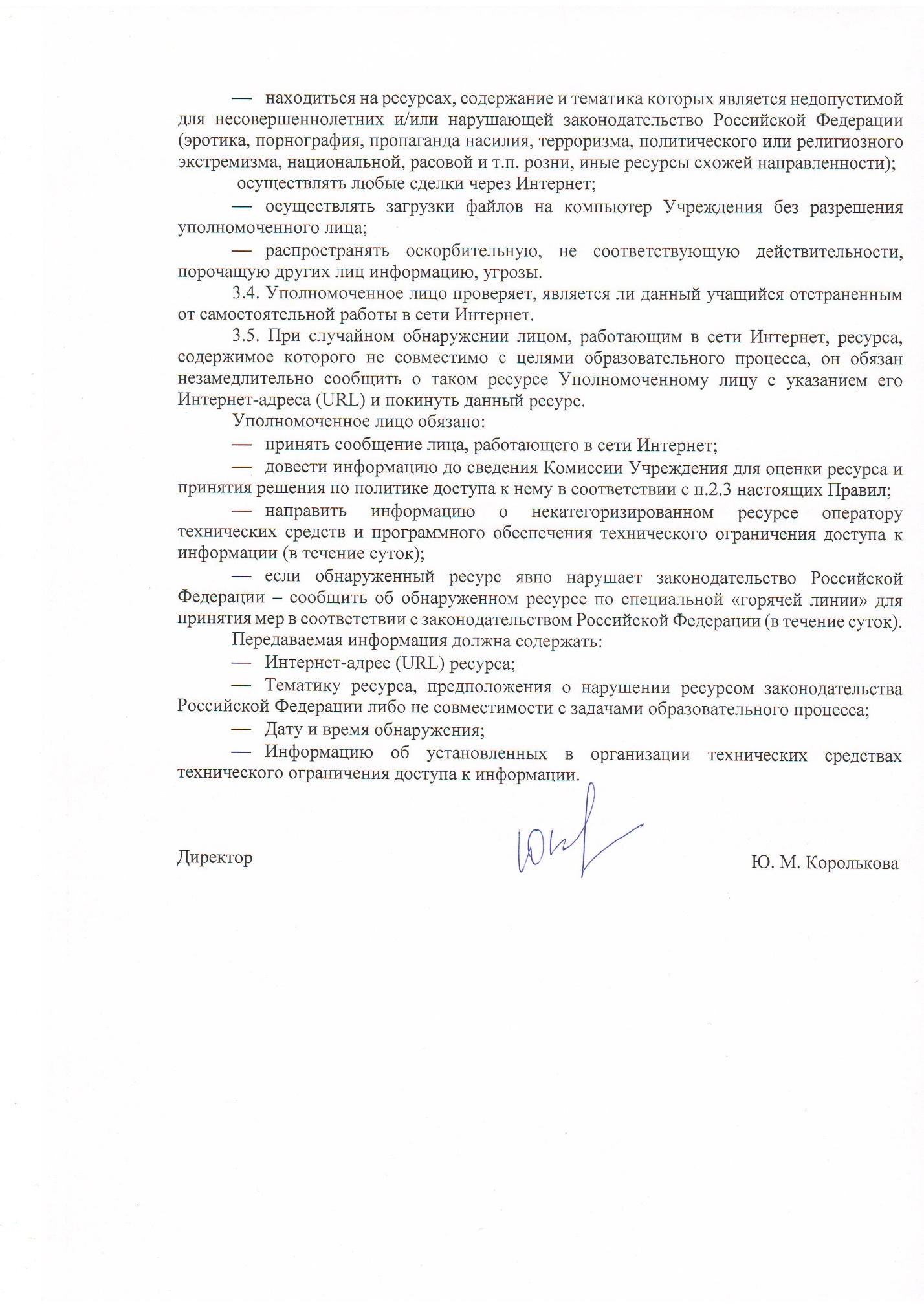 